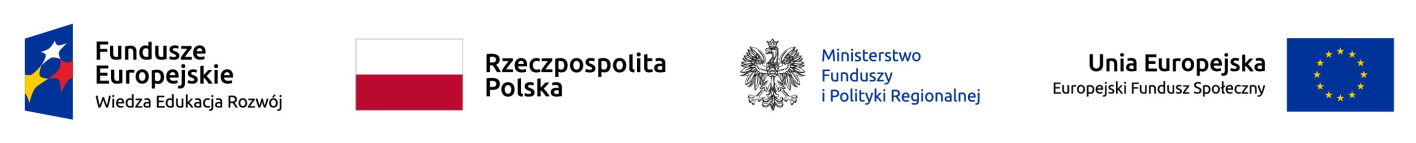 Skład Komisji Oceny Projektów dla konkursu nr POWR.04.01.00-IZ.00-00-035/211. Pani Hanna Kądziela, pracownik IOK – przewodnicząca KOP,2. Pani Justyna Kryczka, pracownik IOK - zastępca przewodniczącej KOP,3. Pani Dorota Bortnowska, pracownik IOK 4. Pani Monika Janicka, pracownik IOK 5. Pani Agnieszka Skowrońska, ekspert zewnętrzny6. Pani Natalia Marska - Dzioba, ekspert zewnętrzny7. Pan Przemysław Pawlak, ekspert zewnętrzny